Φύλλο εργασίας online: “ Σχεδιάζω - Μορφοποιώ βάζω κίνηση”.Ακολουθήστε τις οδηγίες που δείχνουν οι παρακάτω εικόνες:Σχεδίαση και Μορφοποίηση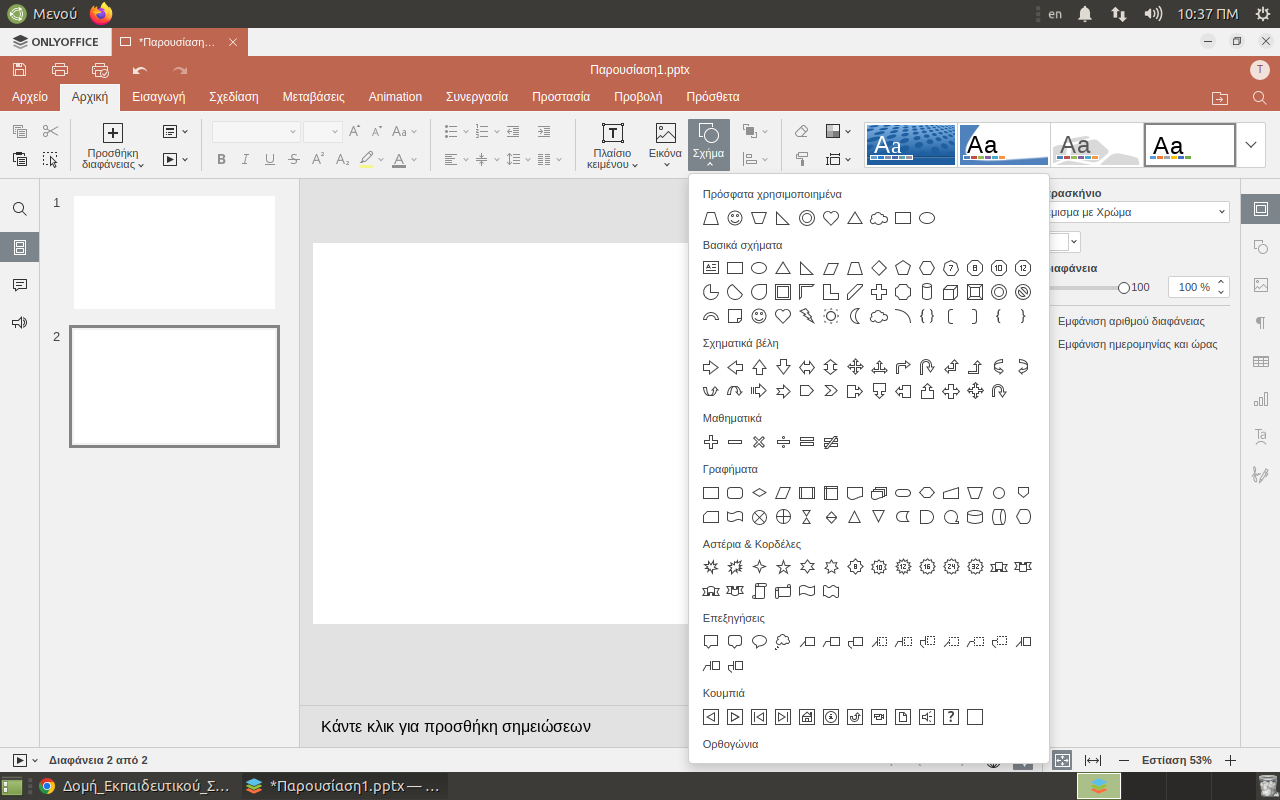 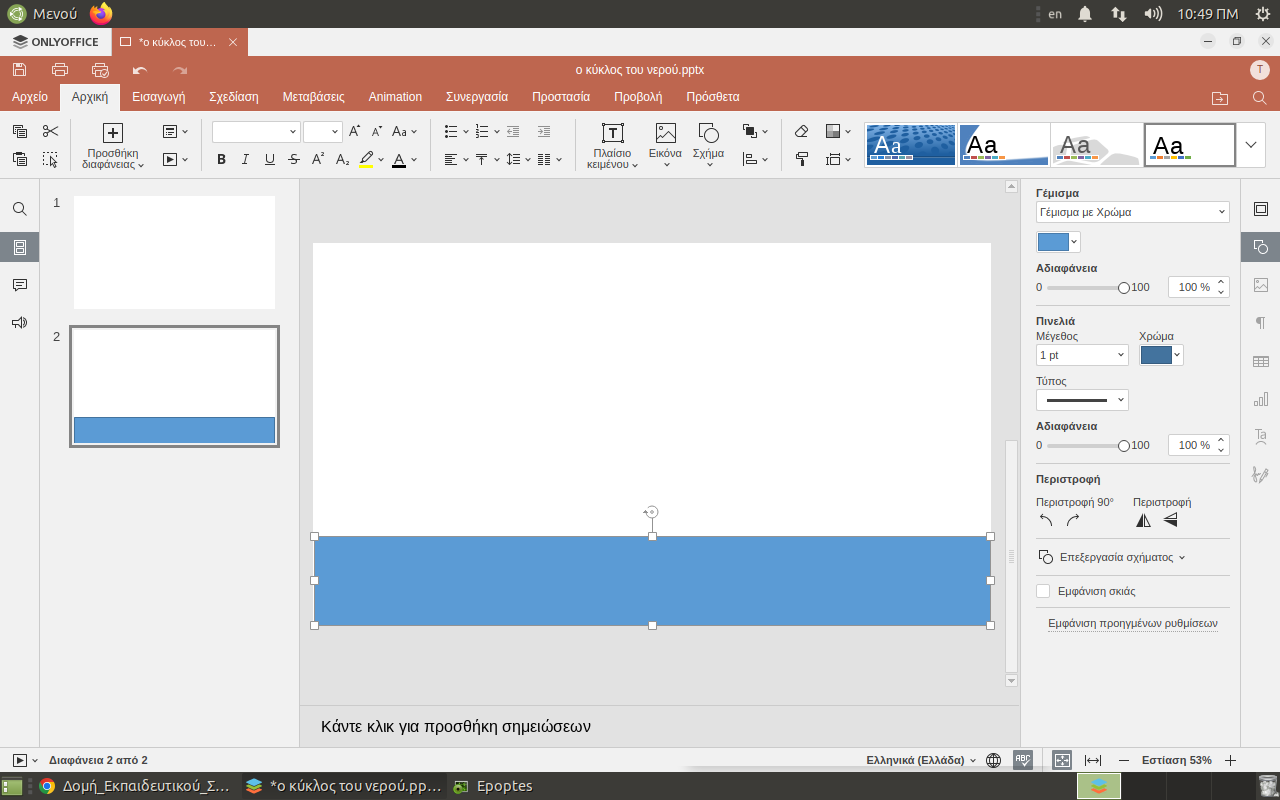 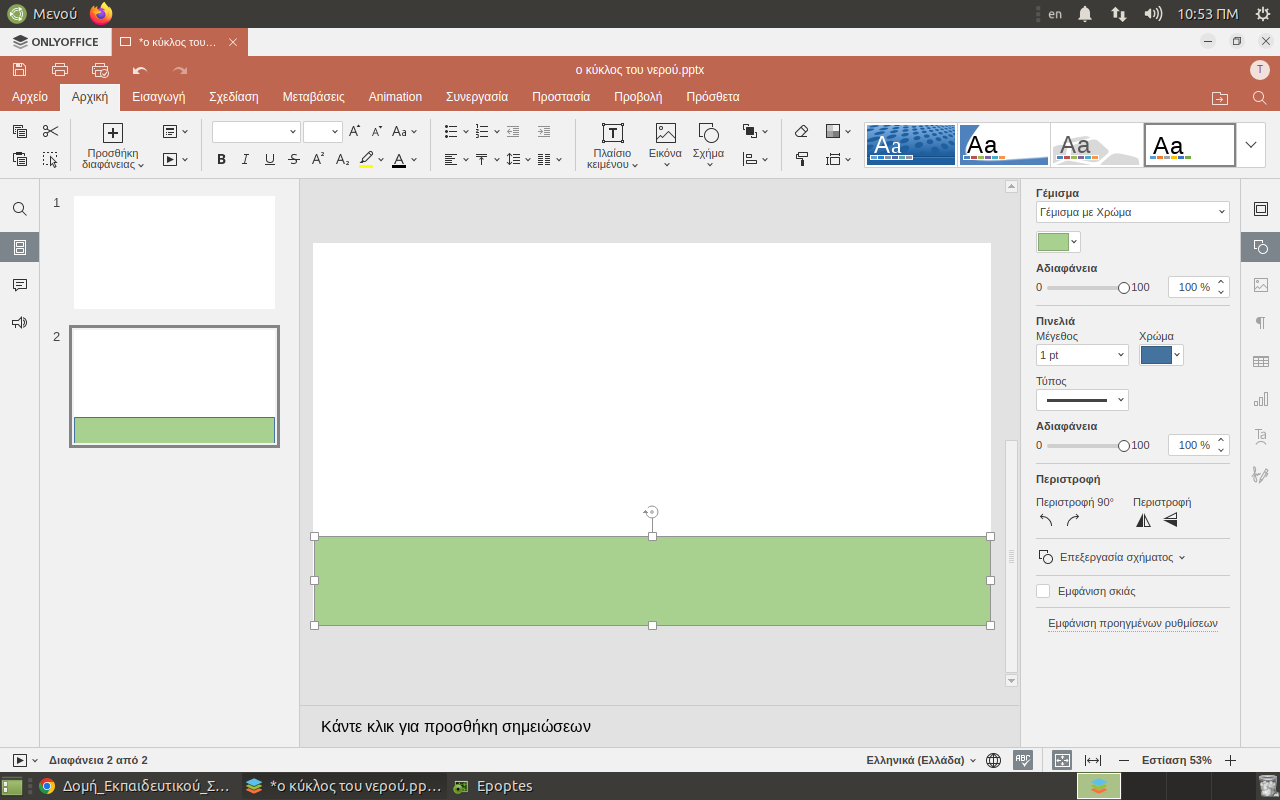 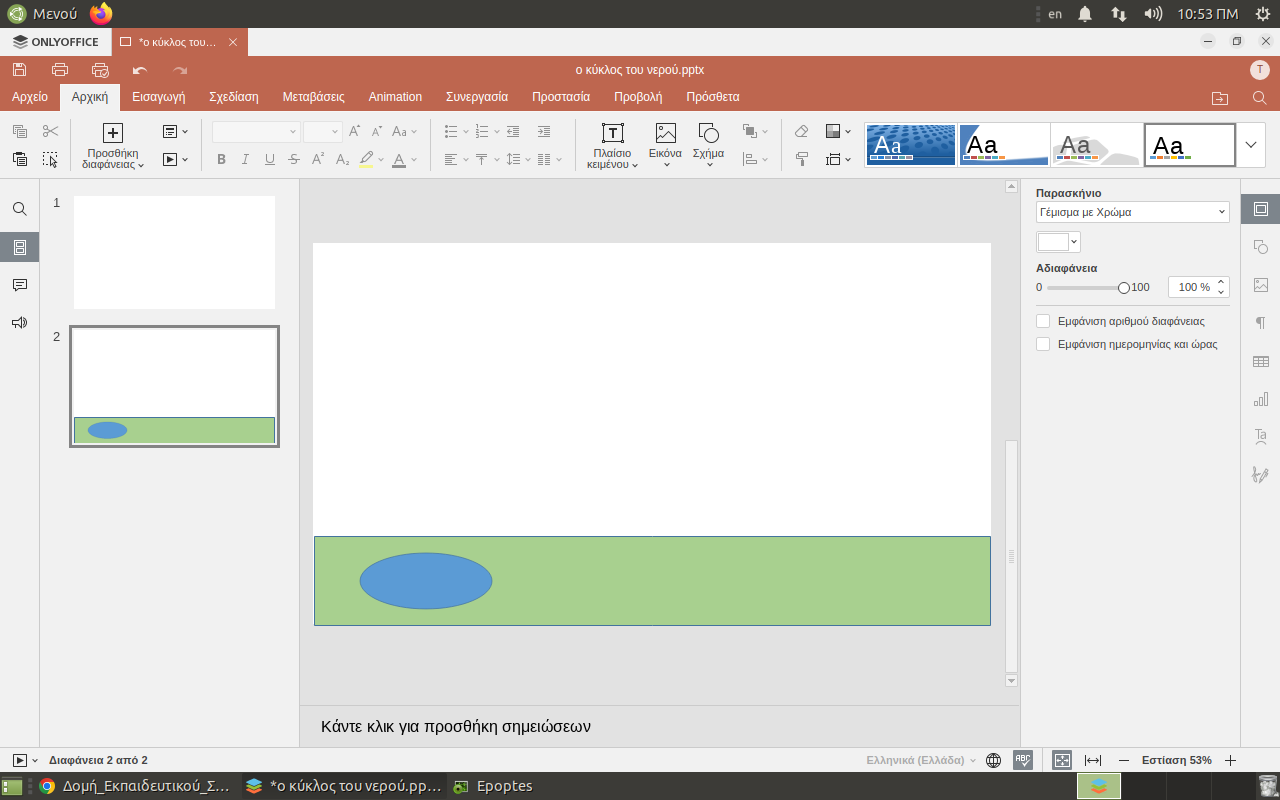 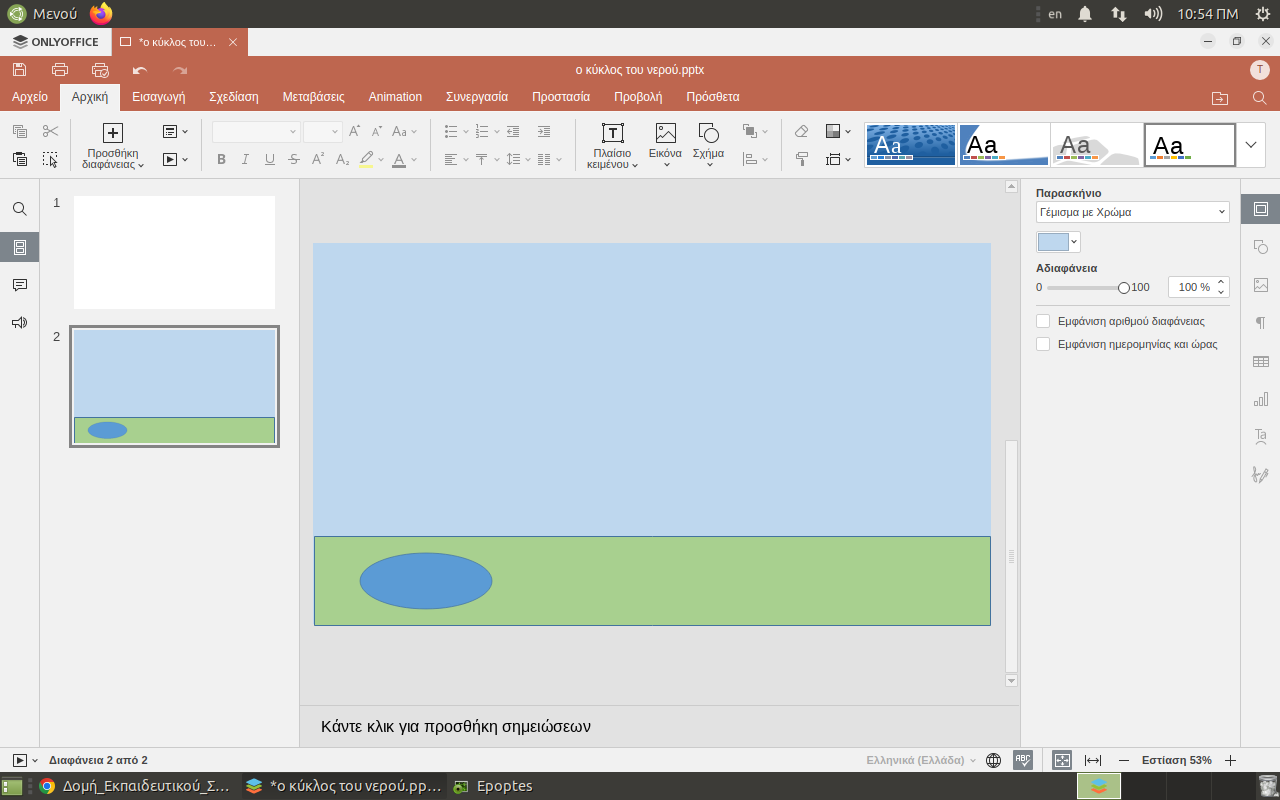 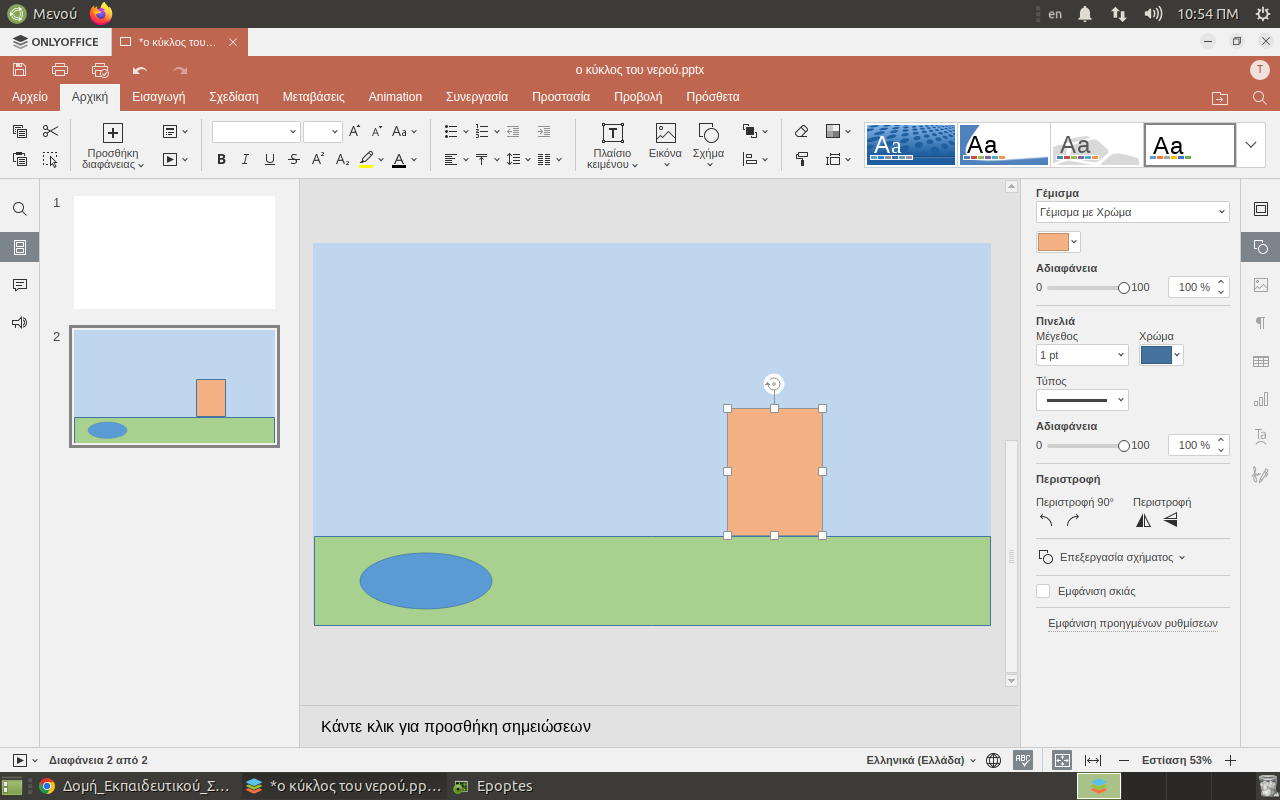 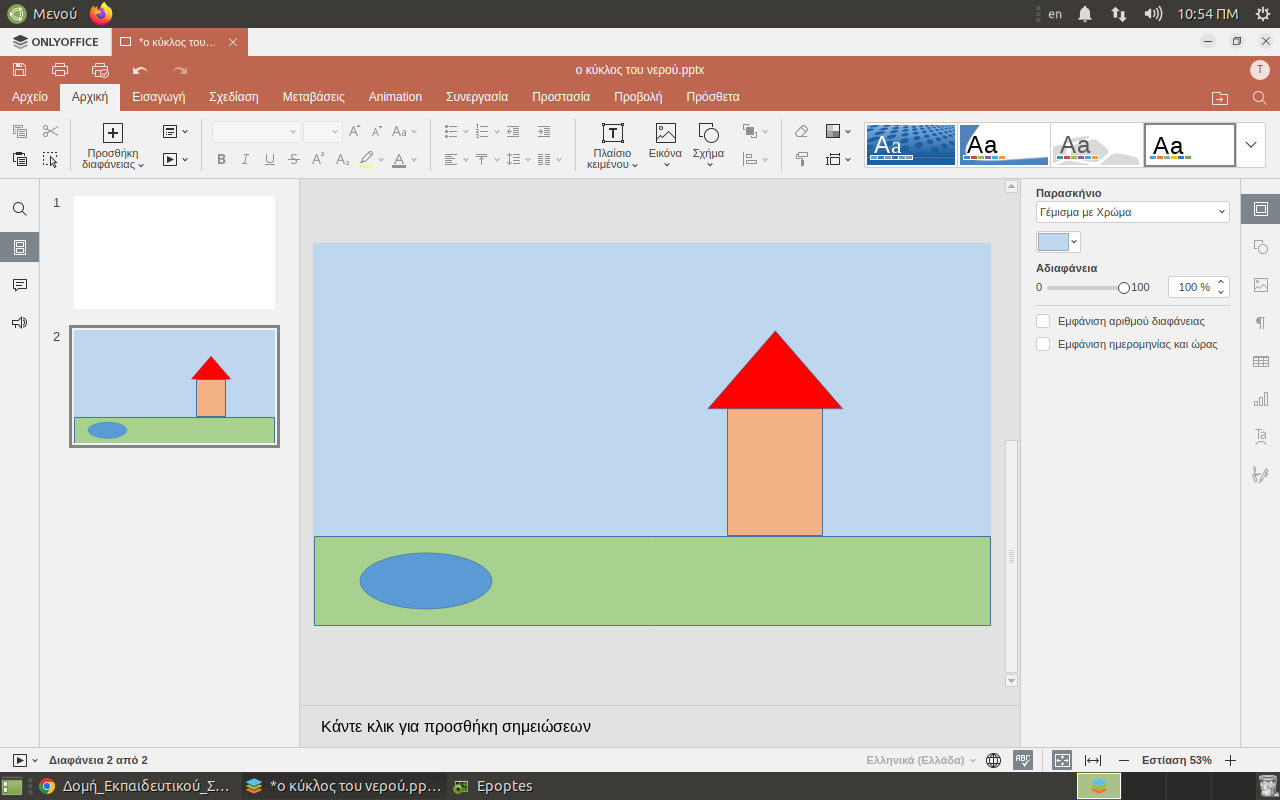 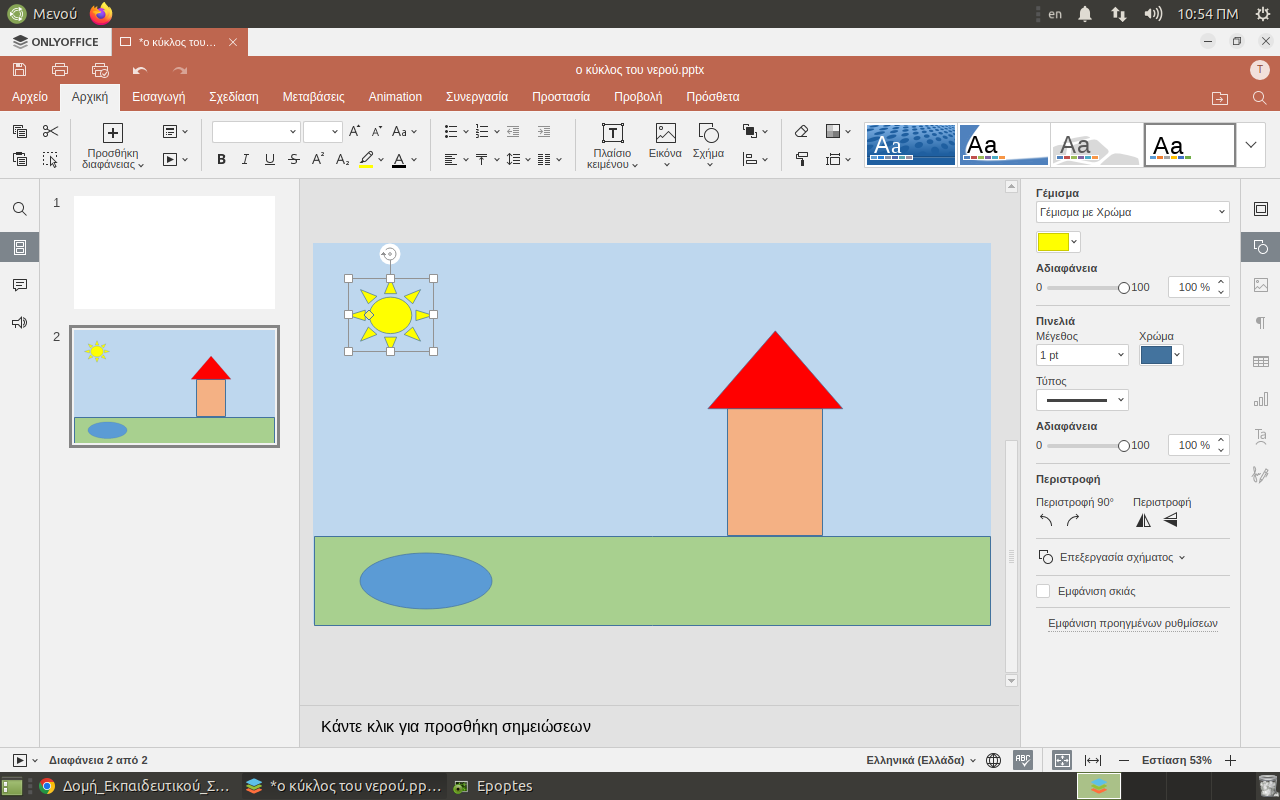 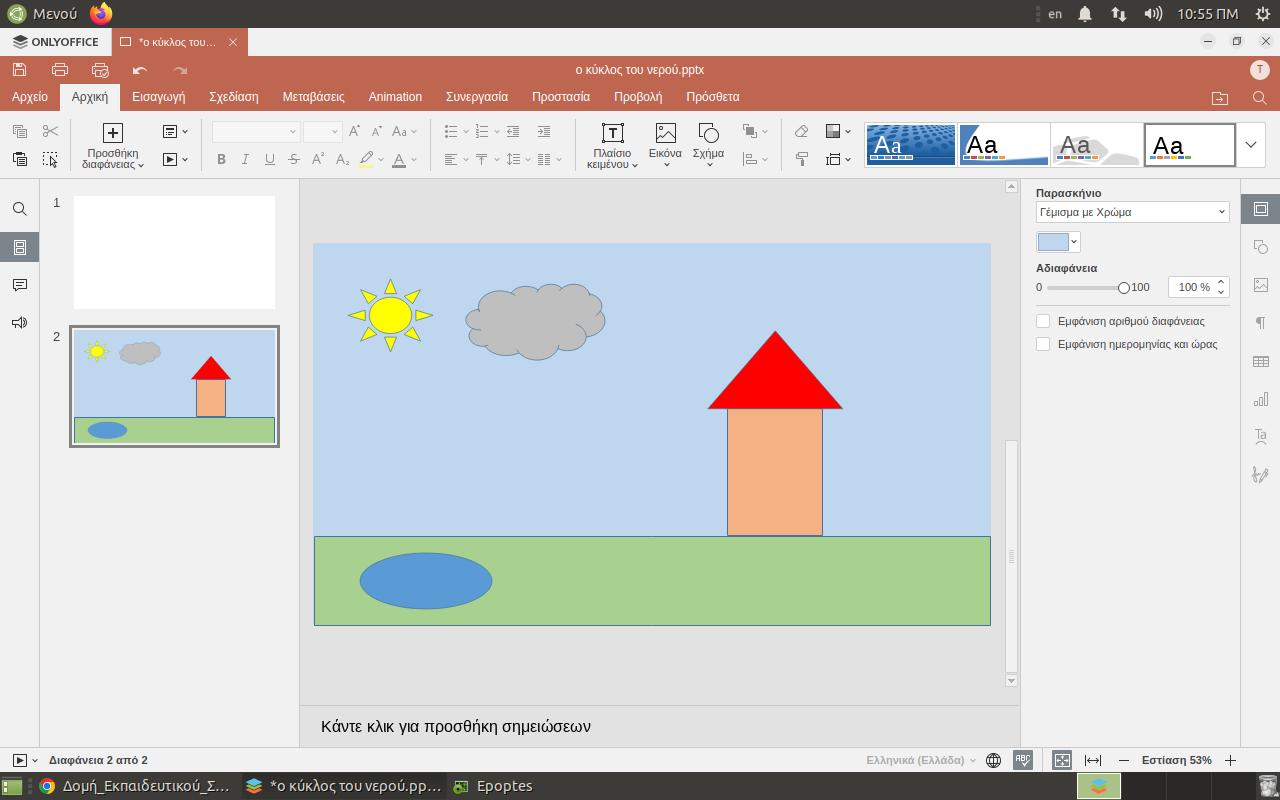 Εισαγωγή κίνησης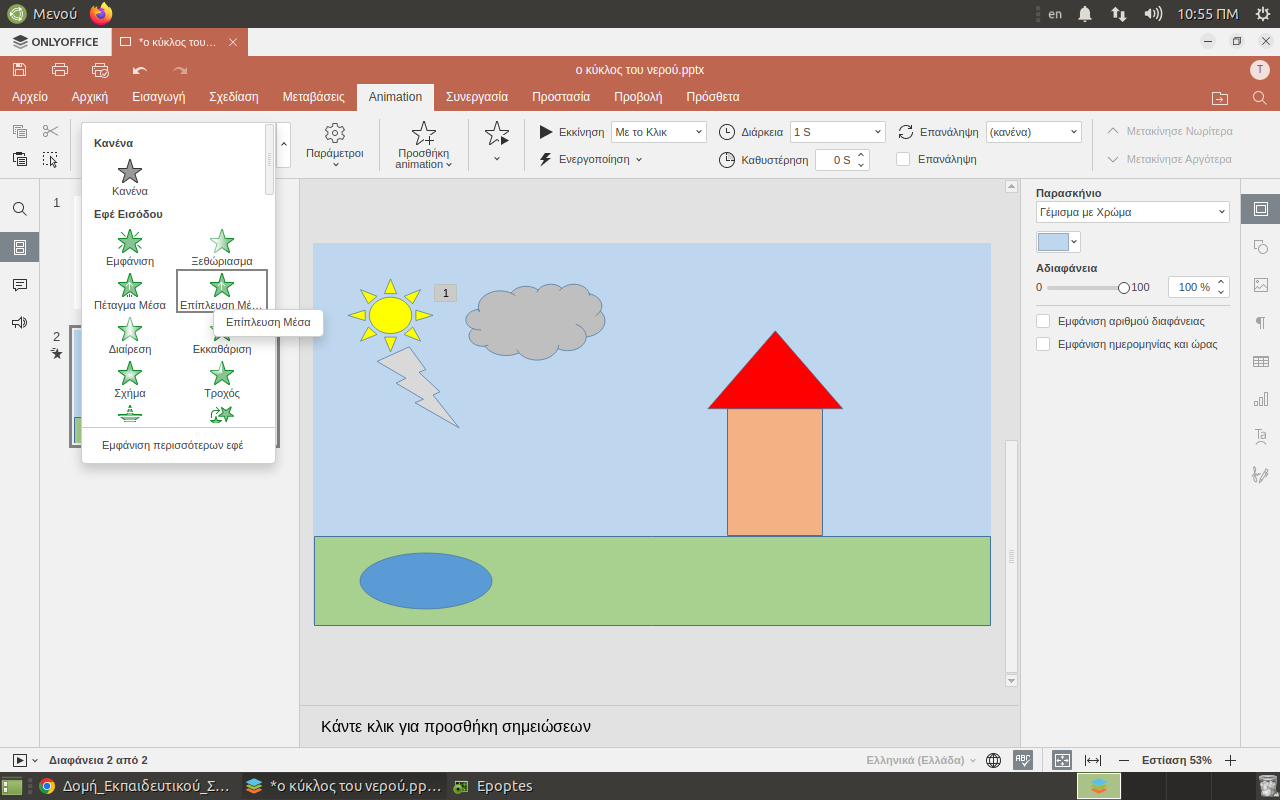 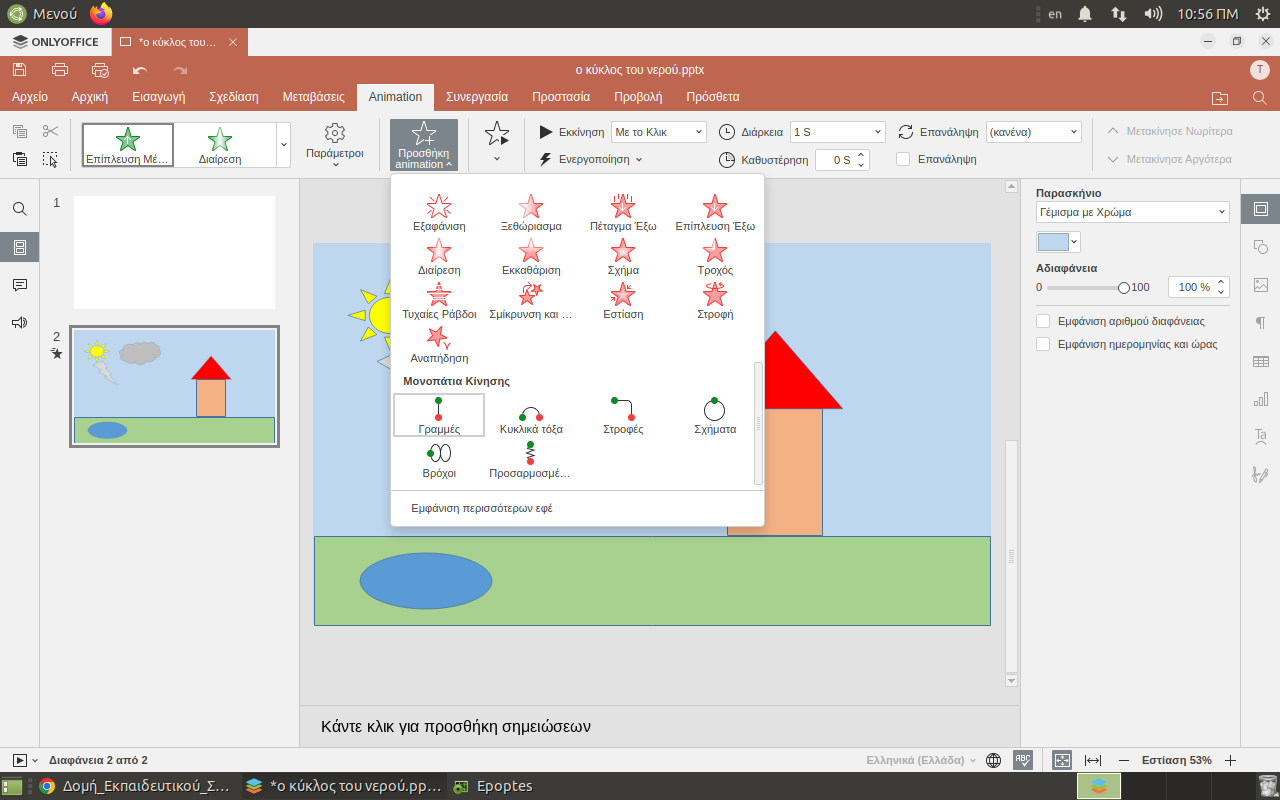 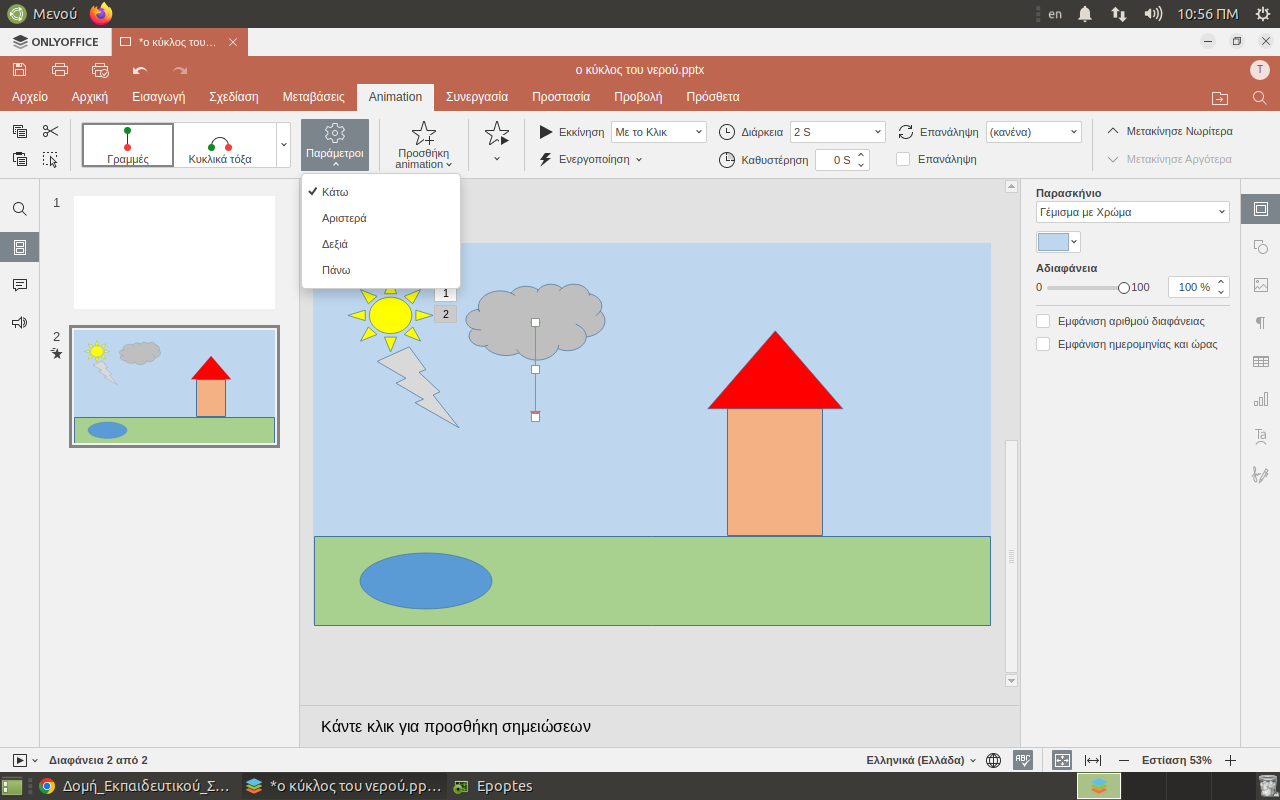 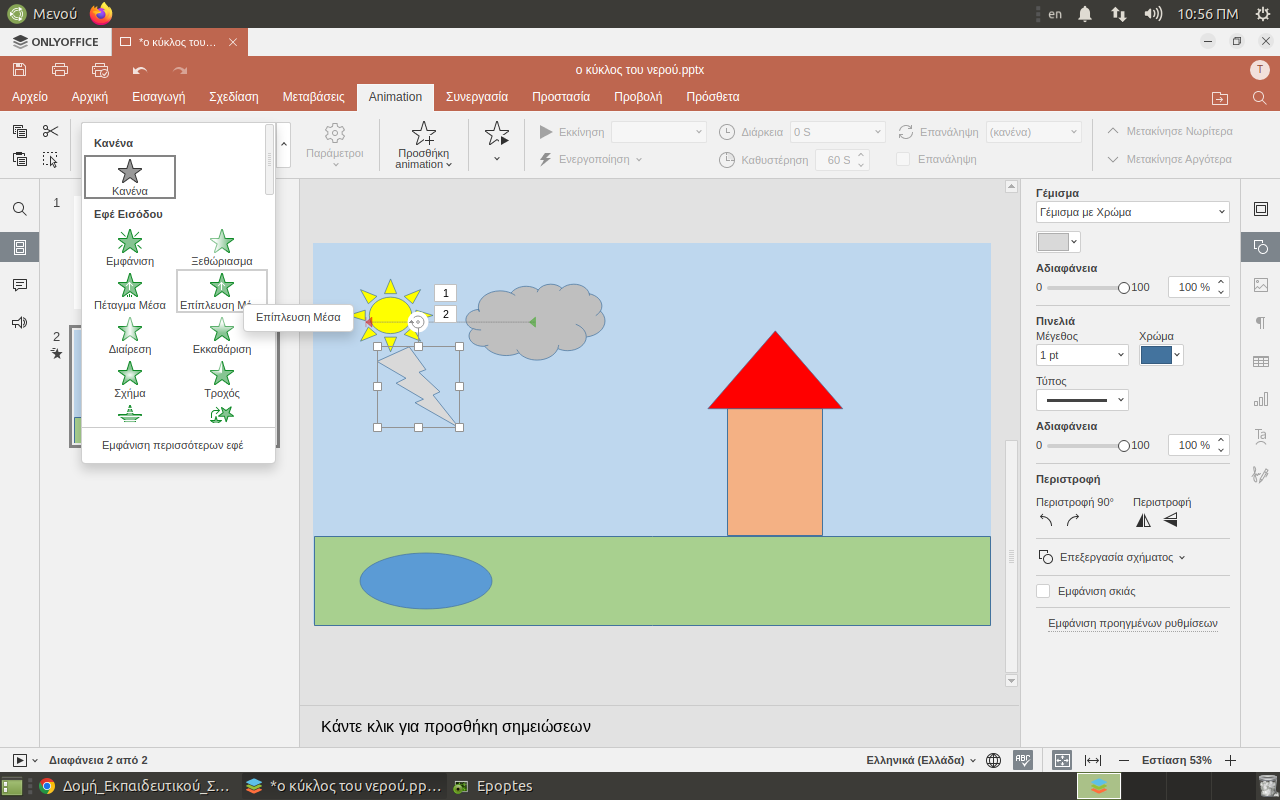 